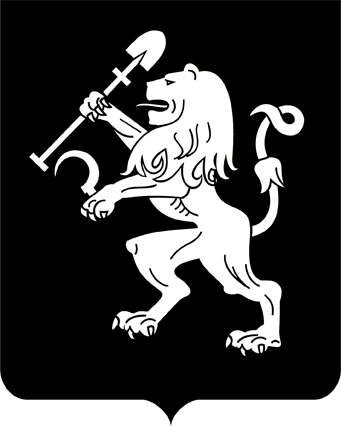 АДМИНИСТРАЦИЯ ГОРОДА КРАСНОЯРСКАРАСПОРЯЖЕНИЕО сносе самовольной постройки(ул. Лесная)В соответствии с пунктом 4 статьи 222 Гражданского кодекса Российской Федерации, статьей 55.32 Градостроительного кодекса Рос-сийской Федерации, статьей 16 Федерального закона от 06.10.2003             № 131-ФЗ «Об общих принципах организации местного самоуправления в Российской Федерации», руководствуясь статьями 45, 58, 59 Устава города Красноярска, распоряжением Главы города от 22.12.2006 № 270-р, распоряжением администрации города Красноярска                      от 22.09.2023 № 214-рв:1. Корчме Инне Станиславовне (дата рождения – 03.12.1971), осуществить снос одноэтажного деревянного строения площадью застройки 82 кв. м, расположенного на земельном участке, государственная собственность на который не разграничена, в кадастровом квартале 24:50:0100539 в соответствии с каталогом координат характерных         точек внешнего контура самовольной постройки согласно приложению         в течение трех месяцев со дня размещения на официальном сайте администрации города настоящего распоряжения. 2. Департаменту градостроительства администрации города в течение семи рабочих дней со дня принятия решения о сносе самовольной постройки направить копию настоящего распоряжения Корчме И.С. 3. Настоящее распоряжение разместить на официальном сайте             администрации города.Исполняющий обязанностизаместителя Главы города –руководителя департамента градостроительства					                        С.А. Шикунов17.04.2024№ 62-арх